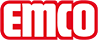 emco Bauemco Griglie per piscina 760Ecoloribeige - simile al RAL 1001giallo - simile al RAL 1018grigio - simile al RAL 7001bianco - simile al RAL 9010colori specialia richiestascorrimento profilogriglia per piscina rigida con barre disposte trasversalmente rispetto al bordo della vascadescrizioneGriglia di piscine robusta, solida e piacevole da percorrere, che raccoglie efficacemente l'acqua ai bordi della piscina e fornisce la massima sicurezza e igiene.materialedi polipropilene solido (Hostalen®)completa rinuncia agli elementi di metallo e alla superficie chiusa su tutti i lati per un perfetto igieneprofilo portanteprofilo pieno(22 x 10 mm)superficielato superiore del profilo arrotondato con il marchio di profilo di sicurezzadistanza tra i profili< 8 mm ai sensi della norma DIN EN 13451-1 e DIN EN 16582-1(per evitare il rischio che le dita rimangano intrappolate)altezza appr. (mm)22 mmcollegamentocon elementi singoli, lunghezza standard ca. 295 mmsicurezza antiscivoloantiscivolo ai sensi della norma DIN 51097, classificazione C - verificato dall'istituto tedesco per il controllo di rivestimenti e pareti "Säurefliesner-Vereinigunglarghezza standard (mm)200 mm300 mm400 mmLarghezza griglia (mm) variabile110-399assistenza e servizidimensionamentoservizio per la posariparazioniDimensioniLarghezza della griglia:.........................mm (larghezza dello scolo)Lunghezza della griglia:.........................mmcontattoFabrizio Sollima Country Manager Tel. 0039-3358304784 f.sollima@emco-italia.com www.emco-bau.com